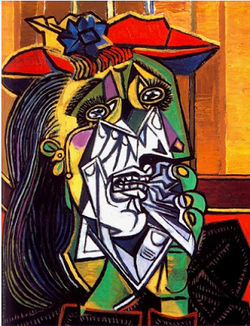                                                                    LA MUJER QUE LLORA                                                                    Pablo Picasso,  1937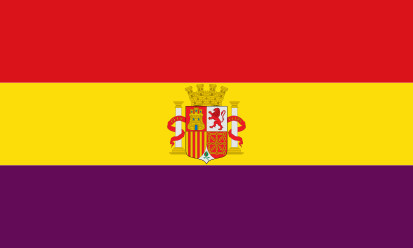                                                        Bandera de la segunda república española PRESENTACIÓNLa Mujer que llora es un cuadro que Pablo Picasso pinta en 1937, en el que presenta el sufrimiento (la souffrance) y el dolor de una mujer ante la guerra civil española (1936-1939). En este cuadro vemos como rompe (il rompt) con la perspectiva convencional y mezcla (il mélange) diferentes puntos de vista (points de vue) al representar los rasgos del rostro (les traits du visage) humano.  ANÁLISIS   	 El contextoEn 1937, siguiendo los pasos (sur les traces) del Guernica, Picasso realizó una serie de pinturas que representaban el rostro de una mujer desesperada.  	 Las líneas y los coloresEl dolor y el sufrimiento se hacen patentes (bien visibles). No hay lugar para la serenidad y el equilibrio. Las líneas se quiebran (se cassent) y los colores se contraponen (s’opposent). Los colores nos evocan los tonos de la bandera republicana. Son a su vez, tonos intensos, amarillos y rojos frente al frío azul que capta nuestra atención hacia el punto más dramático, unas inmensas manos y esa boca que muerde un pañuelo arrugado (froissé).	 El lugarEl tiempo y el espacio se fragmentan, el caos, la inseguridad (l’insécurité), la desesperación quedan sugeridos.	 El personajeAunque el rostro esté fuertemente distorsionado (déformé), parte del mismo es el de una persona real, la fotógrafa Dora Maar, que en aquella época era la pareja sentimental (la compagne) de Picasso. Los rasgos del rostro están alterados y desmenuzados (déchiquetés) en formas recortadas (découpées) que ponen de manifiesto (mettent en évidence) el tormento interior de la mujer. La atención del espectador se centra de inmediato en la zona fría, azul y blanca, en torno a la boca y los dientes. Los ojos y la frente están dislocados, literalmente rotos (brisés) por la pena. La pintura no representa, si no presenta, el grito (le cri) del dolor. Si nos fijamos en los ojos, parecen abiertos de par en par, como transmitiendo la desesperación y el dolor que produce una guerra. LLama la atención el llamativo (voyant) sombrero con flor, el pelo que parece recién peinado y ese abrigo con pespuntes (à pois). En Mujer que llora, los dientes de la protagonista aferran (serrent) convulsivamente un pañuelo (un mouchoir) arrugado, que en lugar de tener la apariencia de tela blanda (tissu fluide) está pintado con líneas decididas en zigzag, como si fuese rígido y encrespado (encartonnés) evocando el dolor de la mujer que protagoniza la obra. INTERPRETACIÓN	 El mensajeEs un cuadro que transmite gran emoción mediante colores fuertes, como rojos y amarillos, verdes y negros y formas y planos geométricos. Las líneas de contorno de la figura son negras y están muy marcadas y vemos como la boca, el pañuelo y las manos están en blanco y negro para acentuar el contraste y llamarnos la atención hacia ese grito desgarrador (déchirant) que parece emitir la figura. Es un cuadro que no nos deja indiferentes. 	 El cubismoUn aspecto característico de la obra de Picasso es la manera en que recomponía las formas humanas, la misma que empleaba para reordenar los distintos componentes  (composantes) de una naturaleza muerta en el cubismo desplazando los ojos, las orejas, la boca y la nariz para intensificar las emociones. Así, deformando la figura humana, sentía que podía expresar esto con mucha más fuerza (force) que a través de representaciones convencionalesAsí mismo, compositivamente, la perspectiva y el punto focal han sido voluntariamente destruido, vemos a través de varios puntos de vista.Los colores verdes y amarillos oscuros, no sólo transmiten un sentimiento general de crueldad (cruauté) sino que hacen pensar en la carne putrefacta (putréfiée). Unas pocas áreas de rojo vivo surgen en contraste con los verdes y amarillos predominantes, y crean una discordancia deliberada (désaccord volontaire) que acentúa el impacto de la pintura y hacen de ella uno de los trabajos cubistas más destacados en la carrera (carrière) artística de Pablo Picasso.https://www.ecured.cu/La_mujer_que_llora_(cuadro_de_Picasso)EVALUACIÓN EN GRUPO COMPRENSIÓN ESCRITA Antes de analizar	 Conectaos en https://genial.ly/fr y cread una imagen interactiva en la que vais a insertar los elementos siguientes : Dora Maar, un pañuelo arrugado, unas manos inmensas, un rostro distorsionado, los ojos dislocados, el sombrero llamativo, el pelo recién peinado, los colores discordantes. 	 Copiad el link de vuestra imagen interactiva y mandadlo en un correo electrónico a magali.bourgeon.prof@gmail.com.	 Conectaos en https://www.ecured.cu/La_mujer_que_llora_(cuadro_de_Picasso) y completad las informaciones siguientes: Título:  ---------------------------------- Pintor:  ----------------------------------Fecha de realización:  ----------------------------------Estilo: ----------------------------------Técnica: ----------------------------------Dimensiones: ----------------------------------Género/ Sujeto:  ----------------------------------Localización actual: ---------------------------------- COMPRENSIÓN ESCRITA  Y EXPRESIÓN ESCRITA  Analizar	 Explicad la relación entre el contexto y los sentimientos de la mujer. ¿Qué bando le gusta más a Picasso? ; ¿Cómo lo evidencia en el cuadro ?	 Describid el ambiente de la escena apoyándoos en los colores y las líneas del lienzo. Mostrad como la técnica artística empleada por Picasso intensifica la atmósfera que quiere restituir.	 Presentad al personaje. Explicad en que consiste la originalidad del retrato y cuáles son los procedimientos artísticos que permiten transmitir emociones intensas. Interpretar	 Mostrad por qué, a pesar de la originalidad de la obra, la imagen de la mujer no es muy diferente de las representaciones femeninas del siglo diecisiete.	 Explicad en qué consistía el cubismo y describid las técnicas que puso en práctica Picasso para dar más fuerza a los sentimientos de la mujer.	 Buscad otras obras del siglo veinte que muestran los desastres de la guerra. A2B1 Parcourir un texte assez long pour y localiser une information cherchée et réunir des informations provenant de différentes parties du texte afin d’accomplir une tâche spécifique.A2B1 Collationner des éléments d’information issus de sources diverses et les résumer pour quelqu’un d’autre.Parcourir un texte assez long pour y localiser une information cherchée et réunir des informations provenant de différentes parties du texte afin d’accomplir une tâche spécifique.106540Créer un document multimédia, le partager et le publier.106540A2B1 Parcourir un texte assez long pour y localiser une information cherchée et réunir des informations provenant de différentes parties du texte afin d’accomplir une tâche spécifique.86540A2B1 Repérer des informations issues de sources diverses et les résumer pour quelqu’un d’autre.43210A2B1 Apporter des informations sur des sujets abstraits et concrets et les exposer assez clairement.43210Créer un document multimédia, le partager et le publier.43210Datos GeneralesDatos GeneralesAutor(es):Pablo Picasso Año:1937País: España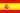 Datos de la Pintura o dibujoDatos de la Pintura o dibujoEstilo pictórico:Cubismo.Técnica:Pintura al aceiteDimensiones:60 X 49 cmLocalización:Galería Tate (Londres)